Finding Important Ideas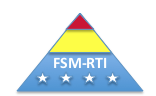 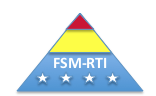 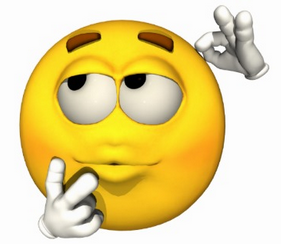 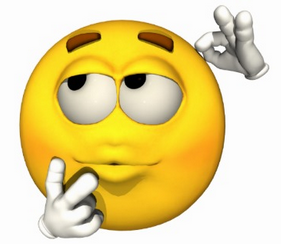 Directions:  1.   Read pages 32-38 of the resource Question Generation.   2.   After reading these pages, answer the following questions in a discussion group:  •  Why is it important to directly teach finding the important ideas within a text passage?•  Name and describe two ways to teach this skill.  3.   Review some of the strategies for teaching this skill on page 34.  Select one of these strategies and create a mini-lesson based upon grade level text or through a read aloud with younger students.  4.  Present and/or discuss this lesson plan with a colleague for feedback.  5.  Use this lesson in your classroom.  Afterward, self-evaluate if the goals of your lesson were met.  